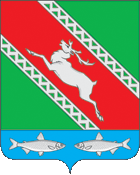 РОССИЙСКАЯ ФЕДЕРАЦИЯИРКУТСКАЯ ОБЛАСТЬКОНТРОЛЬНО-СЧЕТНАЯ ПАЛАТАмуниципального образования «Катангский район» «Порядок привлечения специалистов муниципальных контрольных органов, специалистов государственных (муниципальных) и  негосударственных (немуниципальных) организаций и независимых экспертов по вопросам, требующим специальных знаний и навыков к участию в контрольных и экспертно-аналитических мероприятиях, проводимых Контрольно-счетной палатой МО «Катангский район»СОД 2(утвержден распоряжением председателя Контрольно-счетной палаты МО «Катангский район» от 02.09.2016г. №9-р)1. Общие положения1.1. Порядок привлечения специалистов муниципальных контрольных органов, специалистов государственных (муниципальных) и  негосударственных (немуниципальных) организаций и независимых экспертов по вопросам, требующим специальных знаний и навыков к участию в контрольных и экспертно-аналитических мероприятиях, проводимых Контрольно-счетной палатой МО «Катангский район (далее - Порядок), разработан в соответствии с Решением Думы МО «Катангский район» от 07.02.2012 №1/3 «О Контрольно-счетной палате МО «Катангский район»», Регламентом Контрольно-счётной палаты МО «Катангский район», утвержденным распоряжением КСП МО «Катангский район» от № 4-р от 24 декабря 2015г.1.2. Порядок устанавливает основания привлечения специалистов контрольных органов, независимых экспертов к участию в контрольных и экспертно-аналитических мероприятиях, проводимых Контрольно-счетной палатой МО «Катангский район» (далее - КСП), а также порядок использования результатов их работы.1.3. Положения Порядка не распространяются на проводимые КСП совместно с контрольно-счетными органами  Иркутской области, с органами прокуратуры, правоохранительными органами и органами безопасности контрольные и экспертно-аналитические мероприятия, взаимодействие с которыми определяется соответствующими соглашениями о сотрудничестве.2. Квалификационные требования, предъявляемые к специалистам (независимым экспертам)2.1.  В качестве специалиста (независимого эксперта) может выступать:-  физическое лицо, в том числе индивидуальный предприниматель;-  экспертная организация (учреждение), в этом случае исследование (экспертиза) осуществляется силами специалистов государственных (негосударственных) организаций. 2.2.  Исследование (экспертиза) производится специалистами соответствующих учреждений либо иными независимыми экспертами, обладающими необходимыми и достаточными для подготовки заключения специальными знаниями в соответствующей области знаний, имеющими соответствующую квалификацию, подтвержденную документально (квалификационный аттестат, лицензионный сертификат, лицензия, диплом и другое).2.3.  Специалист (эксперт) должен быть независимым и беспристрастным. Перед привлечением специалиста (эксперта), необходимо  убедиться в отсутствии обстоятельств, свидетельствующих о заинтересованности соответствующего лица в результатах проверки, в частности, если в качестве эксперта выступает физическое лицо, то необходимо выяснить, не является ли данное лицо учредителем (участником) или руководителем экономического субъекта (объекта контрольного мероприятия), в отношении которого проводится проверка, либо, не состоит ли эксперт с вышеуказанными лицами в близком родстве или свойстве (родители, супруги, братья, сестры, дети, а также братья, сестры, родители и дети супругов). Если экспертом выступает юридическое лицо, то необходимо выяснить, не является ли оно учредителем (участником), кредитором, страховщиком экономического субъекта (объекта контрольного мероприятия), в отношении которого проводится проверка, либо вышеуказанный экономический субъект является учредителем (участником) эксперта – юридического лица.2.4. При выборе кандидатуры специалиста (независимого эксперта) или экспертного учреждения, необходимо отдавать предпочтение муниципальным (государственным) учреждениям, отвечающим профессиональным и квалификационным требованиям, предъявляемым в соответствие с действующим законодательством Российской  Федерации. К специалистам (экспертам), осуществляющим свою деятельность вне муниципальных (государственных) немуниципальных (негосударственных) учреждений следует обращаться только в тех случаях, когда такие исследования нельзя провести в муниципальном (государственном) немуниципальном (негосударственном) учреждении.3. Содержание и формы привлечения специалистов, независимых экспертов к участию в контрольных и экспертно-аналитических мероприятиях, проводимых КСП3.1. Привлечение специалистов, независимых экспертов к участию в контрольных и экспертно-аналитических мероприятиях, проводимых КСП, осуществляется на основе согласованных с ними форм участия в контрольных и экспертно-аналитических мероприятиях, объемов работ, а также форм представления результатов работы.3.2. К государственным, муниципальным контрольным органам,  привлекаемым КСП к участию в контрольных и экспертно-аналитических мероприятиях, относятся государственные, муниципальные контрольные органы МО «Катангский район», которые в соответствии с нормативными правовыми актами, регулирующими их деятельность, уполномочены осуществлять в установленной для них сфере деятельности функции контроля и надзора, реализация которых необходима для достижения целей и решения вопросов контрольных мероприятий, проводимых КСП.Привлечение специалистов контрольных органов, указанных в настоящем пункте, к участию в контрольных и экспертно-аналитических мероприятиях, проводимых КСП, производится на безвозмездной основе в следующих организационных формах:а) включение специалистов в состав рабочей группы КСП;б) осуществление специалистами контрольных и экспертно-аналитических действий на объектах контроля в соответствии с программами КСП на проведение контрольных и экспертно-аналитических мероприятий.3.3. Независимые эксперты и специалисты муниципальных (государственных) и немуниципальных (негосударственных) организаций привлекаются к участию в контрольных и экспертно-аналитических мероприятиях, проводимых КСП, в тех случаях, когда для достижения целей и решения вопросов контрольных и экспертно-аналитических мероприятий необходимо выполнение работ (оказания услуг), требующих специальных знаний и опыта в проверяемой сфере использования муниципальных средств, деятельности объекта контроля и т.д.Привлечение независимых экспертов и (или) специалистов организаций, указанных в настоящем пункте, к участию в контрольных и экспертно-аналитических мероприятиях, проводимых КСП, осуществляется на договорной основе в следующих организационных формах:а) включение независимых экспертов и (или) специалистов организаций в состав рабочей группы КСП;б) поручение независимым экспертам и (или) специалистам выполнения работ (оказания услуг) в соответствии с программами КСП на проведение контрольных и экспертно-аналитических мероприятий.4. Порядок привлечения специалистов, независимых экспертов к участию в контрольных и экспертно-аналитических мероприятиях, проводимых КСП4.1. Необходимость привлечения специалистов, независимых экспертов к участию в проводимых КСП контрольных и экспертно-аналитических мероприятиях определяется председателем КСП на этапе подготовки предложений о включении контрольных и экспертно-аналитических мероприятий в план деятельности КСП на очередной год или непосредственно при подготовке или в ходе проведения контрольных и экспертно-аналитических мероприятий, включенных в план деятельности КСП.4.2. При наличии необходимости привлечения специалистов к участию в планируемых контрольных и экспертно-аналитических мероприятиях на этапе формирования плана деятельности КСП на очередной год, председатель КСП предварительно согласовывает данный вопрос с государственными или муниципальными контрольными органами и включает в проект плана деятельности КСП на очередной год контрольные или экспертно-аналитических мероприятия с участием специалистов контрольных органов.    После принятия Председателем КСП решения о проведении контрольных и экспертно-аналитических мероприятий с участием специалистов контрольных органов, организовывается подготовка и согласование с государственным или муниципальным контрольным органом предложений по форме участия в контрольном или экспертно-аналитическом мероприятии, объемам работ, конкретным исполнителям, срокам участия, а также срокам и формам передачи результатов их работы (далее - предложения).Если необходимость привлечения специалистов к участию в контрольном или экспертно-аналитическом мероприятии КСП возникает на этапе подготовки или в ходе проведения контрольного или экспертно-аналитического мероприятия, включенного в план деятельности КСП, председатель КСП: а) согласовывает с государственным или муниципальным контрольным органом участие специалистов контрольных органов в контрольном или экспертно-аналитическом мероприятии КСП;б) вносит изменения в план деятельности КСП, а также изменения в программу контрольного или экспертно-аналитического мероприятия в установленном порядке.4.3. Привлечение независимых экспертов и (или) специалистов муниципальных (государственных) и немуниципальных (негосударственных) организаций  к участию в контрольных и экспертно-аналитических мероприятиях КСП осуществляется посредством заключения договора возмездного оказания услуг в соответствии с требованиями Гражданского кодекса Российской Федерации, законодательства Российской Федерации о размещении заказов на поставки товаров, выполнение работ, оказание услуг для государственных и муниципальных нужд, а также внутренних нормативных документов КСП.После принятия решения о проведении контрольного или экспертно-аналитического мероприятия с участием независимых экспертов и (или) специалистов муниципальных (государственных) и немуниципальных (негосударственных) организаций, председатель КСП: а) на этапе формирования плана деятельности КСП на очередной год вносит в установленном порядке в проект плана деятельности КСП на очередной год контрольное или экспертно-аналитическое мероприятие с участием независимых экспертов;б) организует подготовку предложений для заключения договора с независимыми экспертами на участие в контрольном или экспертно-аналитическом мероприятии, с указанием объема работ, срока участия, а также сроками и формы передачи результатов работы;в) подготавливает информацию о виде лицензируемой деятельности, если вид деятельности независимых экспертов подлежит лицензированию в соответствии с федеральным законом;г) подготавливает проект договора возмездного оказания услуг и проект календарного плана выполнения работ (оказания услуг), являющегося неотъемлемой частью договора.Планирование контрольного или экспертно-аналитического мероприятия с участием независимых экспертов и (или) специалистов муниципальных (государственных) и немуниципальных (негосударственных) организации, специалистов, должно осуществляться с учетом времени, необходимого для размещения заказа на выполнения работ (оказания услуг) для КСП.Если необходимость привлечения независимых экспертов и (или) специалистов муниципальных (государственных) и немуниципальных (негосударственных) организаций возникла на этапе подготовки или в ходе проведения контрольного или экспертно-аналитического мероприятия, председатель КСП, вносит изменения в план деятельности КСП, касающихся наименования данного контрольного или экспертно-аналитического мероприятия, сроков его проведения с учетом времени, необходимого для размещения заказа на выполнение работ (оказания услуг) для КСП, изменения в программу контрольного или экспертно-аналитического мероприятия.4.4. Подготовка программы контрольного или экспертно-аналитического мероприятия с привлечением специалистов, независимых экспертов осуществляется в соответствии с установленным порядком. В программе отражаются объемы работ, которые предстоит выполнить специалистам, независимым экспертам, сроки и формы их участия в контрольном или экспертно-аналитическом мероприятии, срок передачи ими результатов работы, конкретные исполнители, которые участвуют в контрольном или экспертно-аналитическом мероприятии. 4.5. После утверждения программы контрольного или экспертно-аналитического мероприятия с участием специалистов контрольного органа, председатель КСП информирует об этом руководителя контрольного органа и решает с ним конкретные вопросы участия специалистов контрольного органа в контрольном или экспертно-аналитическом мероприятии КСП. 4.6. После утверждения программы контрольного или экспертно-аналитического мероприятия с привлечением независимых экспертов и (или) специалистов муниципальных (государственных) и немуниципальных (негосударственных) организаций на возмездной основе председатель КСП в соответствии с требованиями Гражданского кодекса Российской Федерации, законодательства Российской Федерации о размещении заказов на поставки товаров, выполнение работ, оказание услуг для государственных и муниципальных нужд, законодательства Российской Федерации о лицензировании готовит необходимые материалы и проводит работу по размещению заказа на выполнение работ (оказание услуг) для КСП. По итогам размещения заказа на выполнение работ (оказания услуг) для КСП заключается договор возмездного оказания услуг в порядке, предусмотренном Гражданским кодексом Российской Федерации.4.7. Участие представителей контрольных органов и независимых экспертов, специалистов в контрольном или экспертно-аналитическом мероприятии КСП оформляется приказом председателя КСП.Подготовка приказа о проведении контрольного или экспертно-аналитического мероприятия с участием специалистов, независимых экспертов, оформление поручения на право его проведения осуществляются в установленном порядке. 4.8. Привлечение независимых экспертов к участию в контрольном или экспертно-аналитическом мероприятии посредством включения их в состав консультативной (или экспертной) группы осуществляется на основании приказа председателя КСП о создании консультативной (или экспертной) группы.Порядок работы консультативной (экспертной) группы, определяет председатель КСП. Члены консультативной (экспертной) группы не вправе вмешиваться в ход проведения контрольного или экспертно-аналитического мероприятия.5. Оформление договора возмездного оказания услуг со специалистами, с независимыми экспертами5.1. Договор возмездного оказания услуг (далее – договор) заключается между КСП (заказчик) в лице председателя КСП и исполнителем в лице руководителя организации или независимым экспертом, относимых согласно пункту 1.1. настоящего Порядка к независимым экспертам, (специалистам) и (или) специалистам муниципальных (государственных) и немуниципальных (негосударственных) организаций. 5.2. Договор от имени заказчика  визируется в установленном порядке в КСП.Календарный план выполнения работ (оказания услуг) подписывается председателем КСП.6. Использование результатов работы специалистов инезависимых экспертов6.1. Под результатами работы специалистов и независимых экспертов, привлекаемых к участию в контрольных и экспертно-аналитических мероприятиях КСП, понимаются документы и материалы, подготовленные и оформленные ими в соответствии с программой контрольного или экспертно-аналитического мероприятия КСП, договором, содержащие информацию, необходимую КСП для реализации целей контрольного или экспертно-аналитического мероприятия.6.2. Результатами работы специалистов, привлекаемых к участию в контрольном или экспертно-аналитическом мероприятии посредством включения их в рабочую группу КСП, являются акт проверки и материалы, подготовленные ими в соответствии с программой контрольного или экспертно-аналитического мероприятия в ходе его проведения. 6.3. Результаты работы специалистов контрольных органов, проводивших в соответствии с программой контрольного или экспертно-аналитического мероприятия контрольные и экспертно-аналитические действия на объекте контроля, проверки, фиксируются в документах, оформляемых в порядке, установленном в контрольном органе.Результаты работы специалистов контрольных органов включаются в отчет о результатах контрольного или экспертно-аналитического мероприятия КСП по решению председателя КСП. В случае, если председатель КСП, не согласен с представленными результатами работы специалистов контрольных органов (с классификацией выявленных нарушений законодательства или выводами), он доводит свое мнение до сведения руководителя контрольного органа с просьбой представить дополнительные разъяснения и уточнения, после рассмотрения которых принимает соответствующее решение.Документы, оформленные специалистом контрольного органа по результатам его участия в контрольном или экспертно-аналитическом мероприятии, включаются в перечень актов и иных документов, оформленных по результатам контрольного или экспертно-аналитического мероприятия, и прилагаются к отчету.6.4. Результатами работы независимых экспертов и (или) специалистов муниципальных (государственных) и немуниципальных (негосударственных) организаций,  привлекаемых к участию в контрольном или экспертно-аналитическом мероприятии, являются документы, подготовленные ими в соответствии с договором, программой контрольного или экспертно-аналитического мероприятия КСП и представляемые в форме актов, заключений, отчетов, рекомендаций и иных документов (далее - заключение или иные документы) с учетом требований к их оформлению и содержанию, установленных в договоре.Заключение или иные документы, подготовленные независимыми экспертами и (или) специалистами муниципальных (государственных) и немуниципальных (негосударственных) организаций, включенными в состав рабочей группы КСП, передаются председателю КСП.Результаты работы независимых экспертов и (или) специалистов муниципальных (государственных) и немуниципальных (негосударственных) организаций,  подлежат рассмотрению как в отношении информации, на которой основывается заключение независимого эксперта, так и содержащихся в нем выводов, предложений или рекомендаций.Результаты работы независимых экспертов, специалистов и (или) специалистов муниципальных (государственных) и немуниципальных (негосударственных) организаций, отражаются в отчете о результатах контрольного или экспертно-аналитического мероприятия и включаются в перечень документов, оформленных по результатам контрольного или экспертно-аналитического мероприятия.6.5. Результатами работы независимых экспертов и (или) специалистов муниципальных (государственных) и немуниципальных (негосударственных) организаций, привлеченных к участию в контрольном или экспертно-аналитическом мероприятии в составе консультативной или экспертной группы, являются заключения, аналитические записки, расчеты, рекомендации и другие материалы, подготовленные в соответствии с договором  или поручениями (заданиями), установленными председателем КСП.6.6. Немуниципальные (негосударственные) организации (независимые эксперты) представляют заключение или иные документы по результатам работы, подписанные руководителем организации и заверенные печатью.Физические лица (независимые эксперты), специалисты и (или) специалисты муниципальных (государственных) и немуниципальных (негосударственных) организаций,  представляют заключение или иные документы, подписанные от своего имени, с расшифровкой личной подписи.Заключения или иные документы независимых экспертов, специалистов и (или) специалистов муниципальных (государственных) и немуниципальных (негосударственных) организаций,  составляются ими в электронном виде и на бумажном носителе в двух экземплярах. 6.7. Завершенные независимыми экспертами, специалистами и (или) специалистами муниципальных (государственных) и немуниципальных (негосударственных) организаций работы оформляются актом сдачи-приемки выполненных работ (оказанных услуг), являющимся основанием для расчета с исполнителем за выполненную работу.Акт сдачи-приемки выполненных работ (оказанных услуг) от имени заказчика  визируется  председателем КСП. Оплата работ независимых экспертов осуществляется в соответствии с заключенным договором.Приложение 1(Примерная форма)ДОГОВОР № ___ВОЗМЕЗДНОГО ОКАЗАНИЯ УСЛУГот «___»________ 20__ г.                                                                с. ЕрбогаченКонтрольно-счетная палата муниципального образования «Катангский район», именуемое в дальнейшем «Заказчик» в лице председателя _____________________________________,  действующего(ей) на основании «Положения о Контрольно-счетной палате муниципального образования МО «Катангский район» с одной стороны, и ______________________________________________________________________________________________________, именуемый(ая) в дальнейшем «Исполнитель» с другой стороны, заключили настоящий договор о  нижеследующем:1. Предмет договора1.1. Исполнитель обязуется по заданию Заказчика в рамках контрольного или экспертно-аналитического мероприятия «__________________________» оказать услуги по проведению ___________________________________, а Заказчик обязуется принять и оплатить оказанные услуги в порядке и на условиях, предусмотренных настоящим договором.1.2. Срок оказания услуг:- начало – «___»__________20__г.- окончание – «___»___________20__г.2. Права и обязанности Сторон2.1. Заказчик имеет право:а) получать информацию о ходе оказываемых услуг, не вмешиваясь в  деятельность Исполнителя,  в  объеме, определяемом Исполнителем;б) досрочно расторгнуть настоящий Договор (отказаться от услуг) при условии оплаты Исполнителю фактически оказанных им услуг.2.2. Заказчик обязан:а) оплачивать оказанные Исполнителем услуги в порядке, размерах и в сроки, указанные в пункте 3 настоящего Договора;б) предоставлять Исполнителю материалы, необходимые для оказания им услуг, предусмотренных настоящим Договором;в) оказывать содействие Исполнителю в выполнении принятых им обязательств.2.3. Исполнитель имеет право:а) знакомиться с материалами контрольного или экспертно-аналитического мероприятия, относящимися к предмету проводимой экспертизы или проводимого исследования;б) сообщать Заказчику о необходимости проведения осмотра исследуемого объекта по месту его нахождения, предоставлении дополнительных объектов или материалов, необходимых для дачи заключения;в) сообщать Заказчику о необходимости привлечения к производству экспертизы других экспертов или специалистов, если это необходимо для проведения исследований и дачи заключения;г) сообщать Заказчику о необходимости продлить срок проведения экспертизы или исследования;д) давать заключение, в пределах своей компетенции, по вопросам, имеющим отношение к предмету исследования;е) требовать оплаты фактически оказанных услуг в соответствии с разделом 3 настоящего Договора;2.4. Исполнитель не вправе:-  вступать в личные контакты с представителями проверяемой организации, если это ставит под сомнение его незаинтересованность в исходе контрольного или экспертно-аналитического мероприятия;-  сообщать кому-либо о результатах экспертизы (исследования), за исключением лица, назначившего проведение экспертизы (исследования);-  давать заведомо ложное заключение.2.5. Исполнитель обязан:а)  принять к производству порученную ему экспертизу (порученное исследование) в установленном порядке;б)  письменно сообщить  Заказчику о наличии обстоятельств, препятствующих проведению экспертизы или исследования;в)  провести полное исследование представленных ему объектов и материалов, дать обоснованное и объективное заключение по поставленным перед ним вопросам;г)  письменно сообщить Заказчику о невозможности дать заключение, если поставленные вопросы выходят за пределы его специальных знаний, представленные объекты исследований и материалы непригодны или недостаточны для проведения исследований и дачи Заключения или специалисту (эксперту) отказано в их дополнении и современный уровень развития науки не позволяет ответить на поставленные перед ним вопросы;д)  не разглашать сведения, которые стали ему известны в связи с производством экспертизы, в том числе сведения, которые могут ограничить конституционные права граждан, а также сведения, составляющие государственную, коммерческую или иную охраняемую законом тайну;е)  обеспечить сохранность представленных объектов исследований и материалов;ж)  подготовить Заключение, содержащее информацию, необходимую Контрольно-счетной палате МО «Катангский район» для реализации целей контрольного или экспертно-аналитического мероприятия, в сроки, предусмотренные настоящим договором, с приложением (при необходимости) расчетов, рекомендаций и других документов (материалов), подписанных Исполнителем от своего имени, с расшифровкой  личной подписи.3. Требования к заключению3.1. Заключение должно быть основано на положениях, дающих возможность проверить обоснованность и достоверность сделанных выводов на базе общепринятых научных и практических данных или, при необходимости, путем осмотра заверенных в установленном порядке копий документов.3.2. Заключение должно состоять из трех частей:3.2.1. Вводная часть заключения должна содержать:- дату и место его составления; - сведения об Исполнителе (фамилия, имя, отчество; образование, специальность, стаж работы, ученая степень и ученое звание при наличии);- основания проведения исследования (экспертизы) – приказ Контрольно-счетной палаты МО «Катангский район»;- наименование учреждения (организации), в котором проводится исследование (экспертиза);- цель и период исследования (экспертизы);- краткое изложение вопроса программы проверки, в связи с которым проводится исследование (экспертиза);- вид исследования (экспертизы) и ее тип (первичная, дополнительная, повторная, комплексная, комиссионная);- вопросы, поставленные перед специалистом (независимым экспертом);- объекты исследования, представленные на экспертизу. 3.2.2. Исследовательская часть заключения может включать в себя: - результаты предварительного изучения Исполнителем объектов исследования (состояние фактически представленных на экспертизу объектов, их пригодность и достаточность для производства конкретного исследования);- сведения о действиях, произведенных с объектами экспертного исследования при их предварительном изучении (разборка, сборка и т.п.);- сведения об избранной методике (методиках) исследования представленных на экспертизу объектов (в случае необходимости);- последовательность изучения отдельных объектов экспертизы и последовательность исследовательских процедур;- описание процесса выявления, анализа и оценки признаков применительно к каждому из объектов экспертного исследования.3.2.3. Заключительная часть заключения предназначена для конечных выводов Исполнителя, т.е. для ответов на заданные ему вопросы. Выводы не должны противоречить друг другу. Ответы должны быть четкими, недвусмысленными, не допускающими различных толкований. Если Исполнитель в ходе исследования обнаружит важные для дела обстоятельства, относительно которых вопросы не были поставлены, он вправе изложить их в заключении. 4. Стоимость услуг и порядок их оплаты4.1. Стоимость оказанных Исполнителем услуг составляет ________________ рублей (_________________________________________________________).4.2. Оплата оказанных Исполнителем услуг производится Заказчиком не позднее тридцати рабочих дней с момента подписания Сторонами Акта оказания услуг по настоящему Договору.5. Ответственность сторон5.1. За неисполнение или ненадлежащее исполнение обязательств по настоящему договору стороны несут ответственность, предусмотренную действующим законодательством.5.2. В случае нарушения предусмотренного п. 1.2 настоящего Договора срока оказания услуг Исполнитель выплачивает Заказчику неустойку в размере 1/300 от стоимости Договора за каждый день просрочки.5.3. В случае нарушения предусмотренного разделом 3 настоящего Договора порядка оплаты, Заказчик уплачивает Исполнителю неустойку в размере  1/300  от суммы Договора за каждый день просрочки. 5.4. Стороны освобождаются от ответственности за частичное или полное неисполнение обязательств по договору, если это явилось следствием обстоятельств непреодолимой силы – форс-мажор.6. Иные условия Договора6.1. В части, не урегулированной настоящим Договором, Стороны руководствуются действующим законодательством Российской Федерации.6.2. Все споры и разногласия по настоящему Договору разрешаются по соглашению Сторон, а при недостижении согласия – в порядке, установленном действующим законодательством Российской Федерации.6.3. Изменения и дополнения к настоящему Договору оформляются в письменной форме дополнительным соглашением к Договору и подписываются надлежаще уполномоченными на то представителями Сторон.6.4. Каждая из Сторон имеет право досрочно расторгнуть настоящий Договор, предупредив об этом в письменной форме другую Сторону не менее чем за 10 дней до его расторжения.6.5. Настоящий Договор вступает в силу с момента его подписания Сторонами и действует до полного исполнения обязательств по настоящему Договору.6.6. Настоящий Договор составлен в 2-х экземплярах, имеющих одинаковую юридическую силу, по одному для каждой из Сторон.Приложение 2 (Примерная форма)Актсдачи-приемки выполненных работ по Договору возмездногооказания  услуг от «___» _______ 20__ г. № ___от «___»________ 20__ г.                                                                      с. ЕрбогаченКонтрольно-счетная палата муниципального образования «Катангский район», именуемое в дальнейшем «Заказчик» в лице Председателя _____________________________________,  действующего(ей) на основании «Положения о Контрольно-счетной палате муниципального образования «Катангский район» с одной стороны,  и __________________________________________________________________________________________________________________________________, именуемый(ая) в дальнейшем «Исполнитель» с другой стороны, составили настоящий Акт о том, что услуги по договору на возмездное оказание услуг от «___»________ 20__ г. №__ (далее – Договор) оказаны в полном объеме  и подтверждены Заключением №__ «___»___________20__г.Стоимость оказанных Исполнителем услуг составляет ___________________ рублей  (_____________________________________________________).Стороны  подтверждают  надлежащее выполнение условий Договора, взаимных претензий друг к другу не имеют.Настоящий Акт составлен в 2-х экземплярах, имеющих одинаковую юридическую силу, по одному для каждой из сторон.Заказчик:Контрольно-счетная палата           МО «Катангский район»Адрес: 666611, с. Ербогачен, ул. Комсомольская  6тел./факс: (39560) 21379ИНН 3818030392КПП 381801001ОГРН 1123818001350ПредседательКонтрольно-счетной палаты          МО «Катангский район»_________________________         (подпись)    _________________________  (фамилия и инициалы) М.П.	Исполнитель:_________________________________Фамилия, Имя, ОтчествоЕсли  физическое  лицо указать  паспортные  данные  (серию,  номер,  когда  и  кем выдан) ______________________________________________________________адрес (место прописки) ______________________________________________________________и контактные телефоны исполнителя услуг_______________ ______________ (подпись)____________________ (фамилия и инициалы)М.П.Заказчик:Контрольно-счетная палата           МО «Катангский район»Адрес: 666611, с. Ербогачен, ул. Комсомольская  6тел./факс: (39560) 21379ИНН 3818030392КПП 381801001ОГРН 1123818001350ПредседательКонтрольно-счетной палаты          МО «Катангский район»_________________________         (подпись)    _________________________  (фамилия и инициалы) М.П.Исполнитель:_________________________________Фамилия, Имя, ОтчествоЕсли  физическое  лицо указать  паспортные  данные  (серию,  номер,  когда  и  кем выдан) ______________________________________________________________адрес (место прописки) _______________________________и контактные телефоны исполнителя услуг_______________ ______________ (подпись)____________________ (фамилия и инициалы)М.П.